Развлечение  «День рожденье клоуна Кирюши»2 младшая  группаЦель. Создание условий для обеспечения эмоционально благополучного климата в группе, игровой, двигательной, музыкальной и художественной деятельности.Задачи.Расширять представления о клоунах.Развивать коммуникативные умения, доброжелательные отношения к сверстникам.Оборудование. Муз. Сопровождение, палка - конь, муз. труба, телеграмма. Группа украшена воздушными шарами.Ход развлечения.Вед: Ребята, вы любите играть, веселиться и смеяться? (да). У меня есть знакомый, который вам, понравится. Я пригласила его для вас. Вот посмотрите, вчера я получила эту телеграмму:«Клоун шустрый, я, Кирюша,В гости к вам приду,Шутки, игры, прибауткиЯ с собой возьму».Стук в дверь. Появляется клоун Кирюша,  верхом на палке - коне, поет песню.Клоун:Топ, топ, топоток,Еду , еду в путь далек.Ни шажком, ни пешкомА на палочке верхом. (слезает с палочки)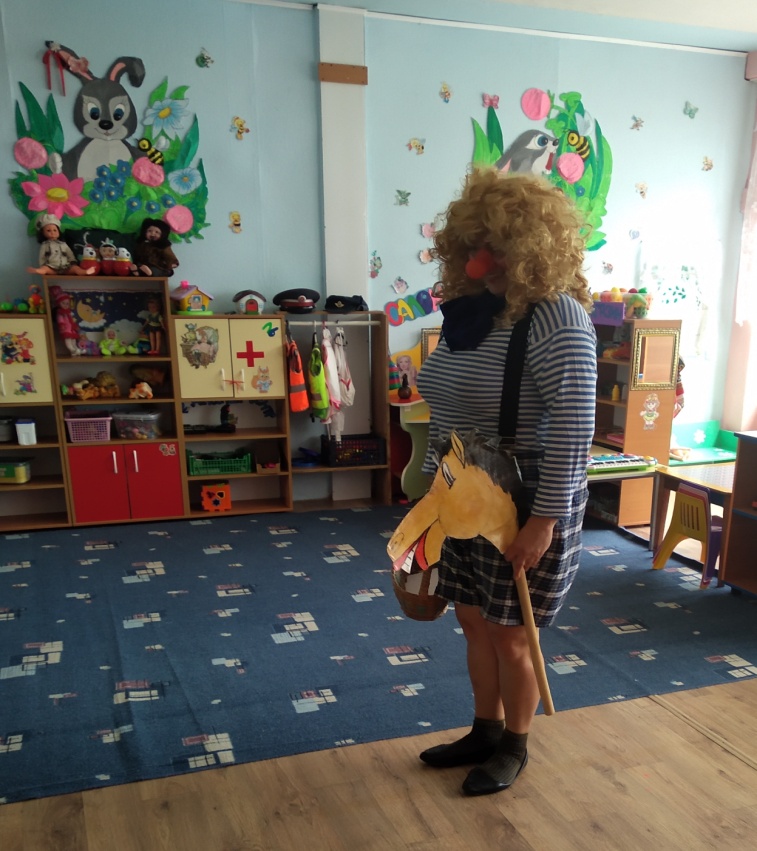 Я спешил, я торопился, чуть с коня я не свалился.На березку налетел, носом два куста задел,А потом пять раз упал, наконец, я к вам попал.Ну, здравствуйте, ребятишки, девчонки и мальчишки! Вы получили мою телеграмму?  Дети: Да!Зовут меня Кирюша. Вы готовы веселиться? Петь, плясать, играть, резвиться! Я самый, самый …умный, ну и немножко шумный (свистит в трубу) У меня сегодня день рождение … но мне так грустно его справлять одному. И я решил справить его вместе с вами. Вы согласны? Вед. Ребята, поздравим Кирюшу и сделаем его день рождение веселым и интересным? (ответы детей) Игра «Каравай» Вед. Кирюша, наши дети знают интересную игру «Как живешь?» Хочешь в нее с ребятами поиграть?Игра «Как живешь?»Дети движениями показывают, то о чем говорится в тексте.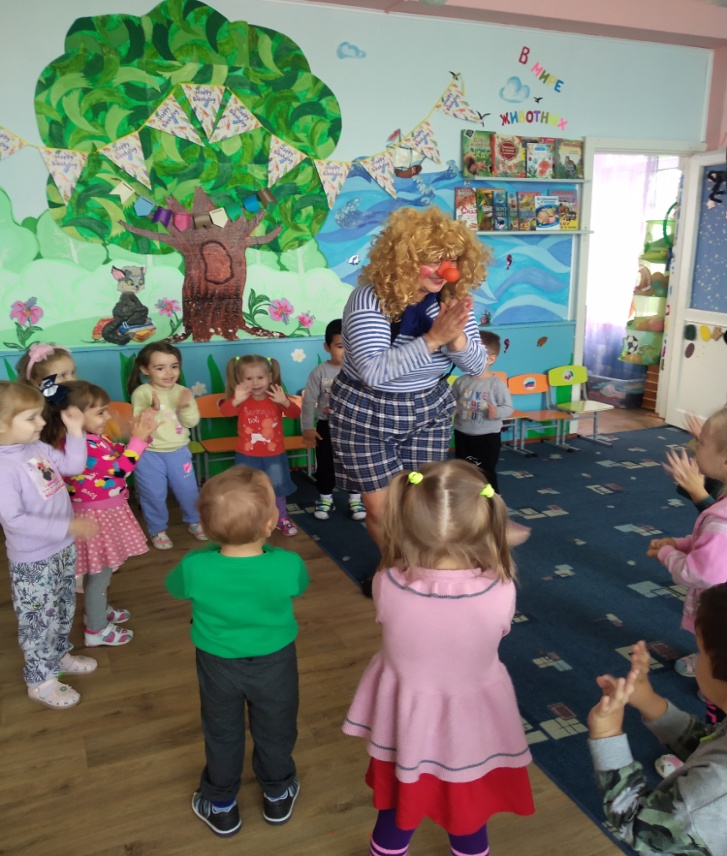 Как живешь? – Вот так! (выставляют большой палец вперед)Как идешь? – Вот так! (идут на месте)Как плывешь? – Вот так! (имитируют плавание)Как бежишь? – Вот так! (бег на месте)Как грустишь? – Вот так! (грустят)А шалишь? – Вот так! (кривляются)А друг другу улыбаешься? – Вот так!  (улыбаются друг другу)Клоун. Ой, а я тоже знаю веселую, интересную игру «Подари улыбку»Игра «Подари улыбку»По дорожке я иду. (Клоун идет мимо детей).И улыбки всем дарю! (Останавливается перед ребенком, улыбается, протягивает руки).Улыбнись и ты скорей, вместе будет веселей!( Вместе кружатся).Игра повторяется, пока не будут вовлечены все дети.Вед. Ребята, давайте, и мы подарим Кирюше веселую игру «Веселые гуси»Игра «Весёлые гуси»  (Дети поют и выполняют разные движения за педагогом.)Жили у бабуси два весёлых гуся:
Один серый, другой белый, два весёлых гуся.
Вытянули шеи — У кого длиннее!
Один серый, другой белый,
У кого длиннее!
Мыли гуси лапки в луже у канавки.
Один серый, другой белый, спрятались в канавке.
Вот кричит бабуся: Ой, пропали гуси!
Один серый, другой белый — Гуси мои, гуси!
Выходили гуси, кланялись бабусе —
Один серый, другой белый, кланялись бабусе.Вед Ребята знают  еще одну интересную игру «Раздувайся пузырь»Игра «Раздувайся пузырь»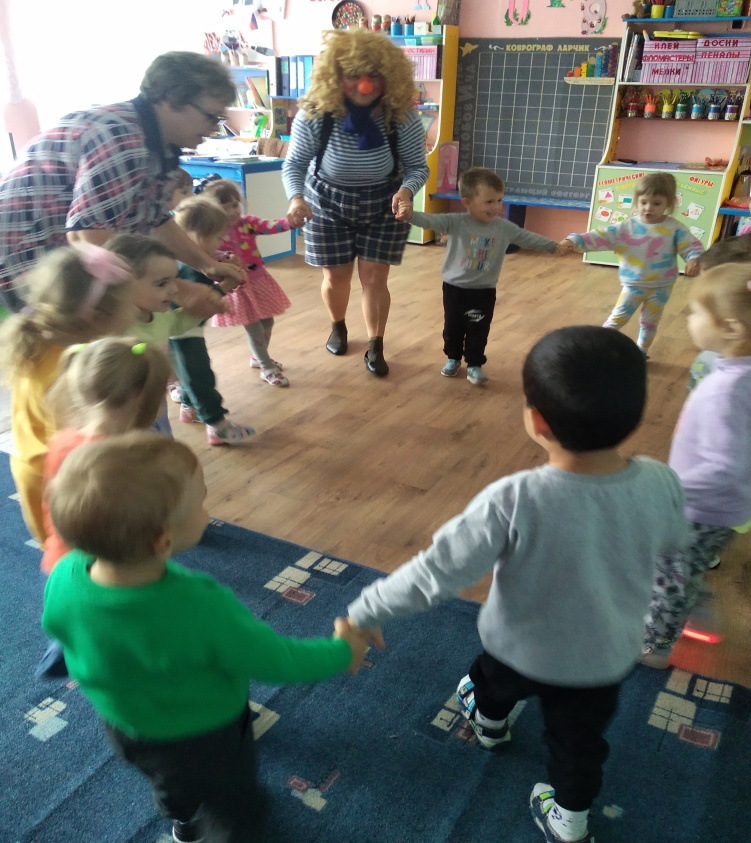 Вместе с воспитателем дети становятся кружком и начинают «раздувать пузырь», все берутся за руки и постепенно расширяют круг, двигаясь и произнося следующие слова:Раздувайся, пузырь,Раздувайся большой,Оставайся такой,И не лопайся!!!	Получается большой растянутый круг. Воспитатель говорит: «Лопнул пузырь!» все хлопают в ладоши, произносят слово «Хлоп!» и сбегаются в кучку.Клоун: Ах, как мне все нравилось! И я так люблю танцевать! А вы любите танцевать? (Дети - да) 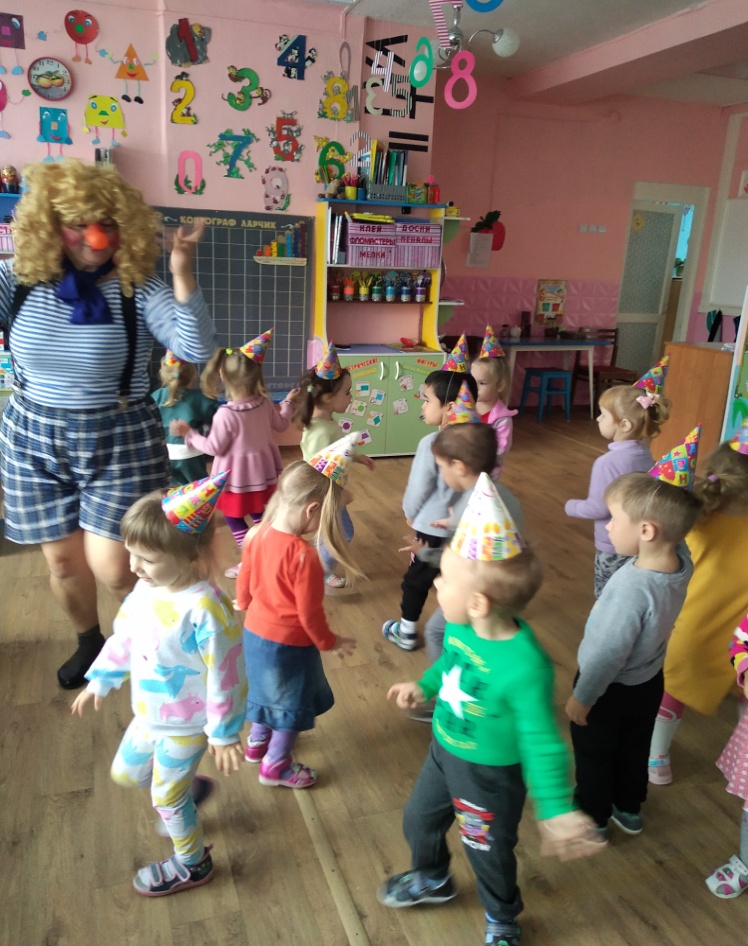 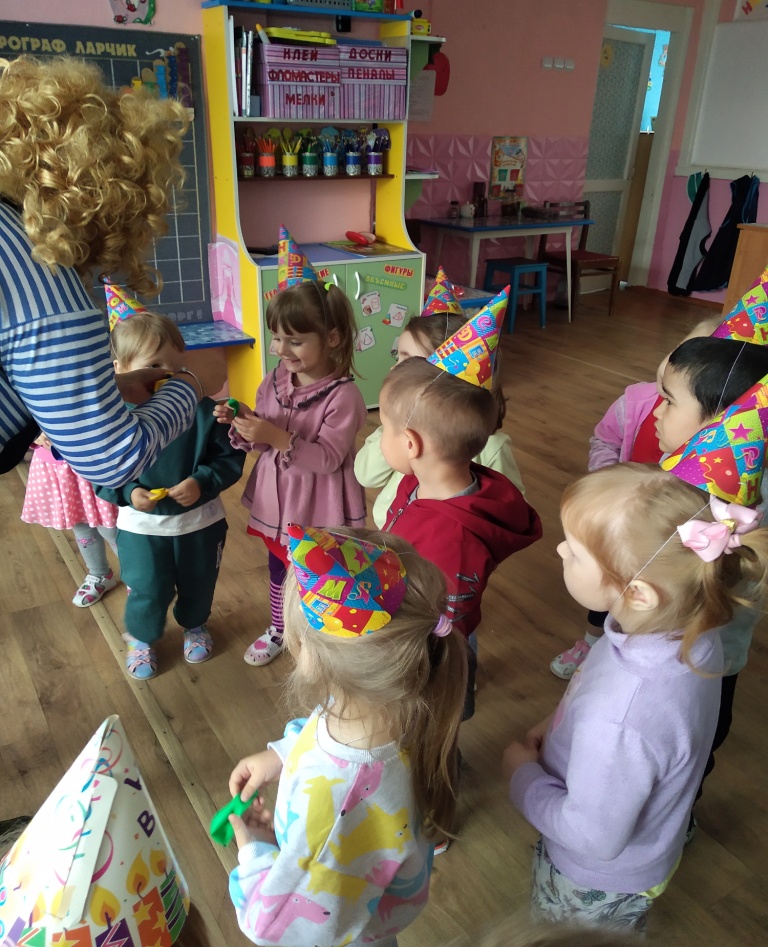 Клоун: Ведь на дне рождении все всегда танцуют. Давайте оденем праздничные колпачки и пойдем танцевать ( Дети и Кирюша танцуют под «Танец маленьких утят»)Ох, как весел праздник был, и про скуку я забыл! За такое развлеченье нужно деткам поощренье! (Кирюша дарит детям воздушные шарики)Вед. Пришла пора прощаться.  Вот и кончилось веселье, расставаться нам пора. Давайте запустим для Кирюши праздничный салют.Клоун: Спасибо большое, ребята. На прощанье всем желаю: мира, счастья и добра. И конечно пожелаю - не скучать, побыстрее подрастать, меж собою дружно жить, своих мамочек любить. Ура! (Кирюша уходит)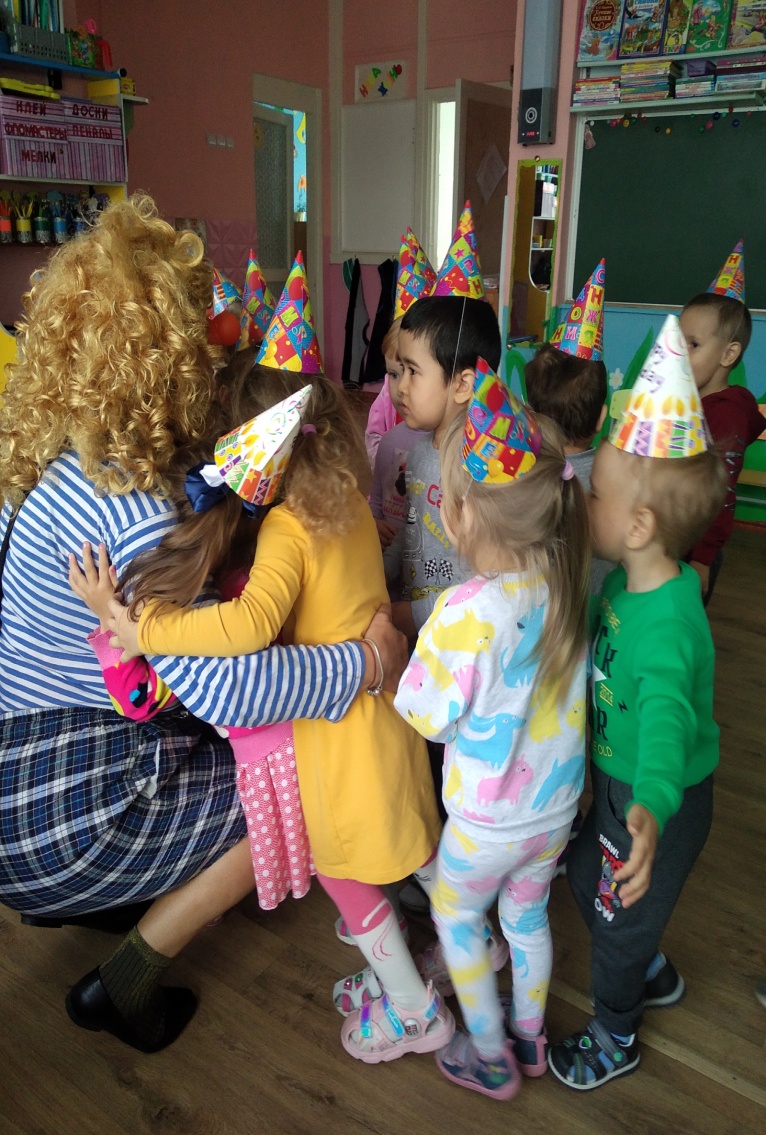 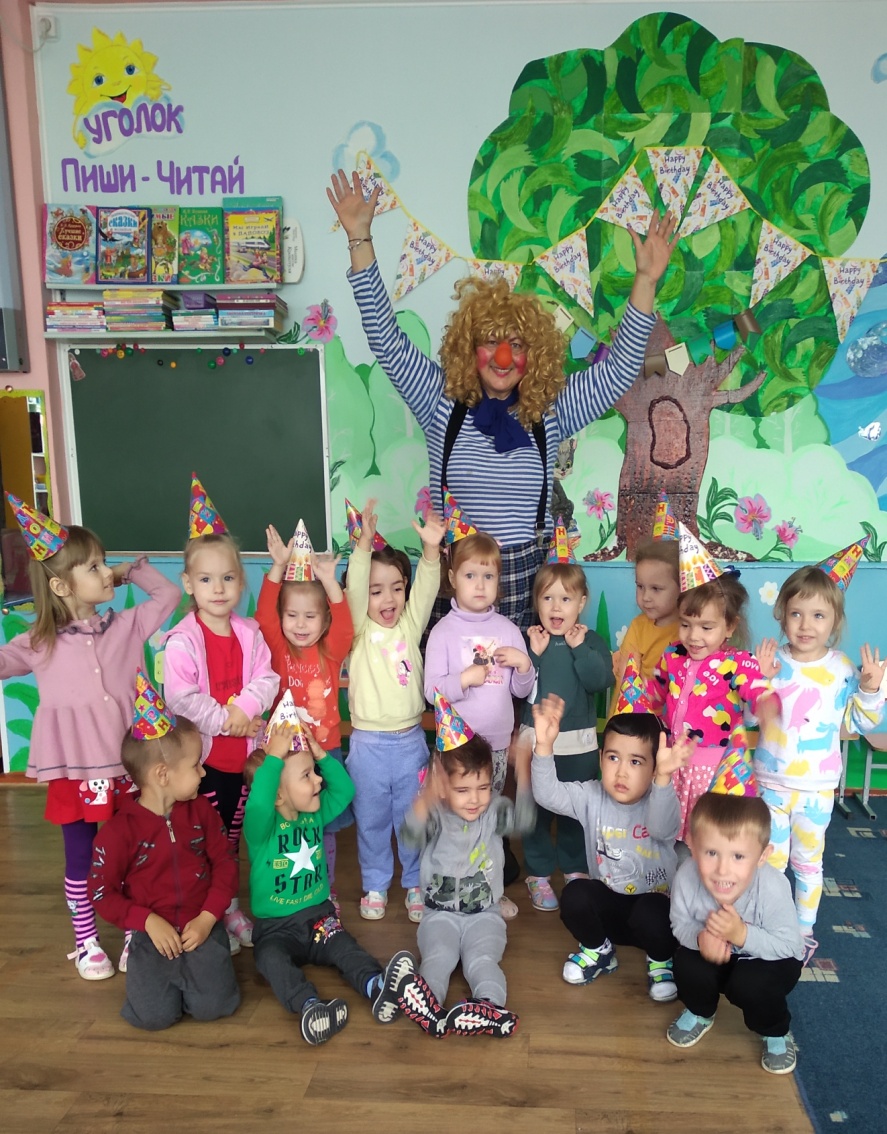 